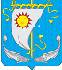 СОВЕТ ДЕПУТАТОВ МУНИЦИПАЛЬНОГО ОБРАЗОВАНИЯ«АНДЕГСКИЙ СЕЛЬСОВЕТ»НЕНЕЦКОГО АВТОНОМНОГО ОКРУГА Тринадцатое заседание  6- го созываРЕШЕНИЕ от 22 ноября   2018  года  № 6О ВНЕСЕНИИ ИЗМЕНЕНИЙ В ПОЛОЖЕНИЕ О БЮДЖЕТНОМ ПРОЦЕССЕ В МУНИЦИПАЛЬНОМ ОБРАЗОВАНИИ «АНДЕГСКИЙ СЕЛЬСОВЕТ» НЕНЕЦКОГО АВТОНОМОГО ОКРУГАРуководствуясь Бюджетным кодексом Российской Федерации, Федеральным законом от 03.10.2003 № 131-ФЗ «Об общих принципах организации местного самоуправления в Российской Федерации», Уставом муниципального образования «Андегский сельсовет» Ненецкого автономного округа , Совет депутатов МО «Андегский сельсовет» Ненецкого автономного округаРЕШИЛ:Внести прилагаемые изменения в Положение о бюджетном процессе в муниципальном образовании «Андегский сельсовет» Ненецкого автономного округа, утвержденное Решением Совета депутатов муниципального образования «Андегский сельсовет» Ненецкого автономного округа от 29 сентября 2015 года № 2Настоящее Решение вступает в силу со дня его официального опубликования (обнародования).Глава МО «Андегский сельсовет» НАО:                            В.Ф. АбакумоваПриложениек Решению Совета депутатовМО «Андегский сельсовет» НАОот 22.11.2018 № 5Измененияв Положение о бюджетном процессе в муниципальном образовании«Андегский сельсовет» Ненецкого автономного округаАбзац 5 пункта 9.1. статьи 9 изложить в следующей редакции:«Отчет об использовании бюджетных ассигнований резервного фонда администрации МО «Андегский сельсовет» НАО прилагается к годовому отчету об исполнении местного бюджета.»;      2.  Абзац 18 пункта 12.3. статьи 12 изложить в следующей редакции:«- осуществление иных полномочий в соответствии с бюджетным законодательством Российской Федерации и Ненецкого автономного округа».В ст. 12 пункт 12.7. дополнить абзацем следующего содержания:«выступает в суде от имени муниципального образования в качестве представителя ответчика по искам к муниципальному образованию в соответствии с пунктом 3 статьи 158 Бюджетного кодекса Российской Федерации»;Статью 14 дополнить абзацем:«- бюджетном прогнозе (проекте бюджетного прогноза, проекте изменений бюджетного прогноза) на долгосрочный период»;